Publicado en Ciudad de México el 24/05/2019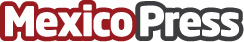 Ya está abierto el registro para el panel "El camino para ser un gran lugar de trabajo"Destacados representantes de importantes empresas dan sus consejos para tener un mejor lugar para trabajarDatos de contacto:RunaHRNota de prensa publicada en: https://www.mexicopress.com.mx/ya-esta-abierto-el-registro-para-el-panel-el Categorías: Marketing Emprendedores E-Commerce http://www.mexicopress.com.mx